Film a beseda v kině Světozor s panem T. Kubešem na téma KONGO – 18.12.2019Země, které se mnozí bojí, ale to, co nabízí, je to nejlepší v Africe. Pro mnohé je peklem, ale pro jiné rájem. Výjimečná příroda, gorily, prales, pygmejové, Okapi, vodopády, sopky, řeka Kongo, tajemní obyvatelé, lidské mraveniště a nebezpečná Kinshasa. Jednoduše pohled do země obestřené tajemstvím a mnoha protiklady. Jinde se již nedá najít taková exotika a extrém, který se v mnohém podobá době velkých cestovatelů. Skutečná tvář Afriky.Akce byla pro 1. ročník a obor cestovní ruch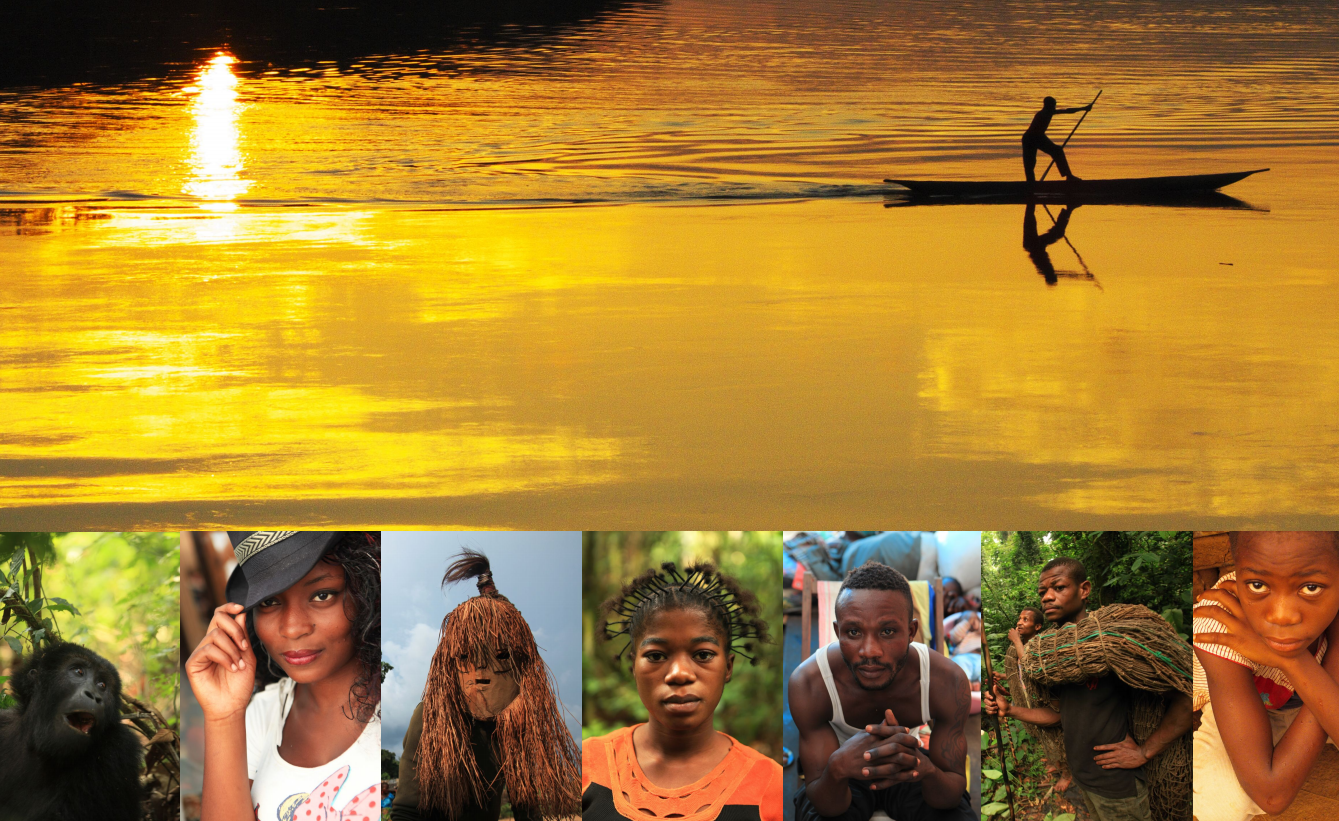 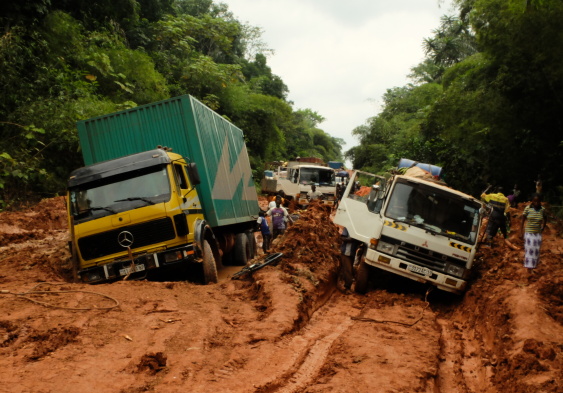 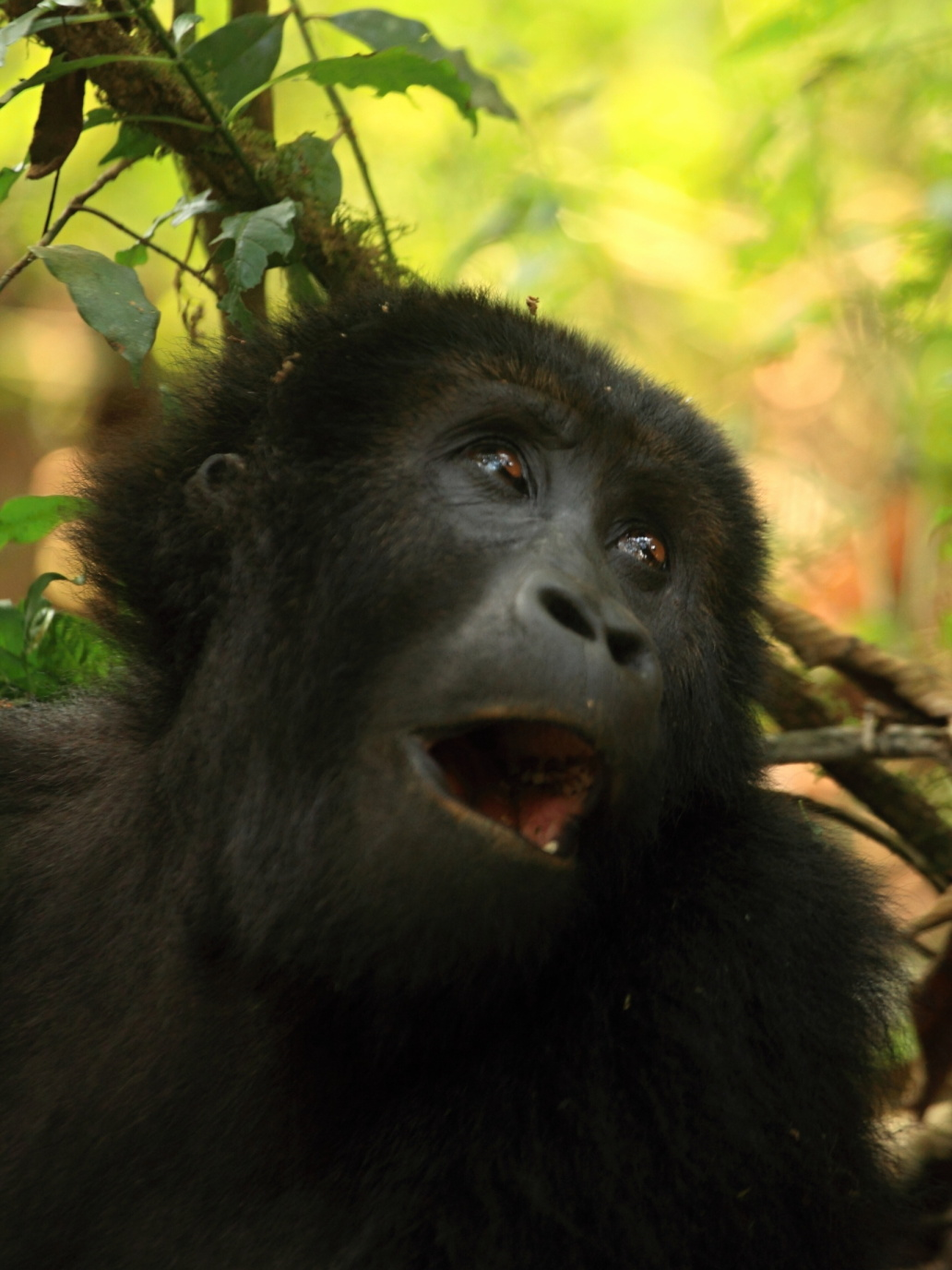 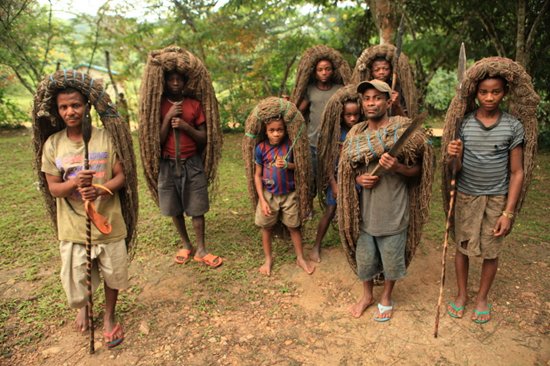 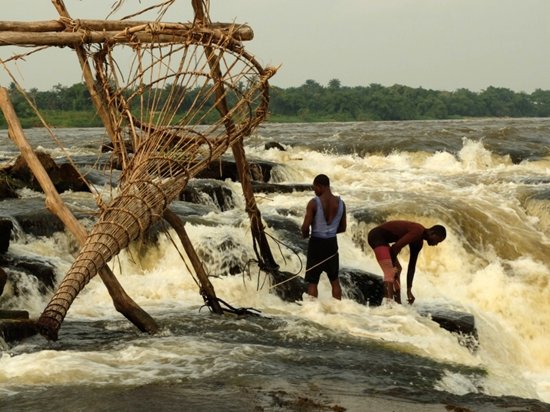 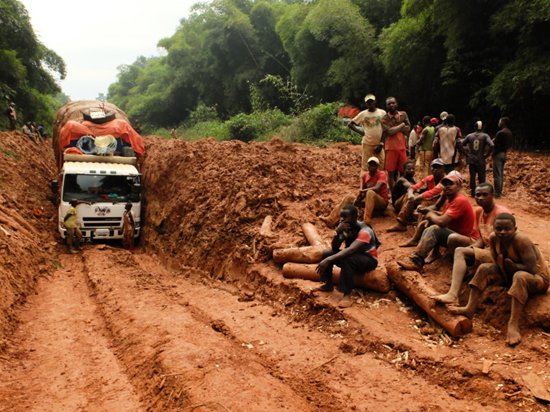 